KАРАР                                                                           ПОСТАНОВЛЕНИЕ13.07. 2023 й.                                      № 120                                 13.07. 2023 г. О внесении изменений в Положение о комиссии по соблюдению требований к служебному поведению муниципальных служащих и урегулированию конфликта интересов, утвержденном постановлением № 144 от 16.07.2021 г.Рассмотрев протест прокуратуры  Миякинского района №12-01-2023/668-23-20800058 от 02.05.2023 г., Руководствуясь Указом Президента Российской Федерации от 25.04.2022 № 232«О государственной информационной системе в области противодействия коррупции «Посейдон» и внесении изменений в некоторые акты Президента Российской Федерации»,  ПОСТАНОВЛЯЮ:    	  1. Внести в Положение о комиссии по соблюдению требований к служебному поведению муниципальных служащих и урегулированию конфликта интересов сельского поселения Миякинский сельсовет муниципального района Миякинский район Республики Башкортостан» следующие изменения:     	1.1 в пункт 2 дополнить словами «использовать государственную информационную систему в области противодействия коррупции «Посейдон», в том числе для направления запросов».     	2. Обнародовать настоящее постановление в здании Администрации сельского поселения Миякинский сельсовет муниципального района Миякинский район Республики Башкортостан и разместить на официальном сайте сельского поселения Миякинский сельсовет муниципального района Миякинский район Республики Башкортостан.      	3. Настоящее постановление вступает в силу после его официального опубликования.      	4. Контроль за исполнением настоящего постановления оставляю за собой.И.О. главы  сельского поселения                                                 М.Ф. ГилязоваБашҡортостан Республиҡаһы                  Миәҡә районы муниципаль районың  Миәҡә ауыл советы 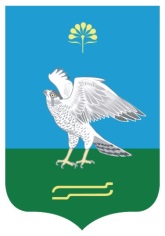 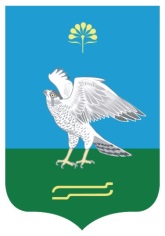 ауыл биләмәһе                                                                                                                                                                                                                                                                                                                                                                                                                                                                                                                                                                                                                                                                                                                                                                                                                                                                                                                                                                хаҡимиәтеАдминистрация                                      сельского поселения     Миякинский  сельсовет муниципального района                   Миякинский район                            Республики Башкортостан